      LOYOLA COLLEGE (AUTONOMOUS), CHENNAI – 600 034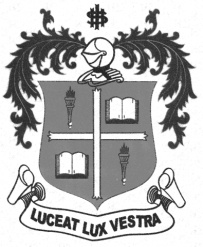     M.Sc. DEGREE EXAMINATION - COMPUTER SC.FIRST SEMESTER – APRIL 2011CS 1805 - OOPS THROUGH JAVA               Date : 19-04-2011 	Dept. No. 	  Max. : 100 Marks    Time : 9:00 - 12:00                                                                              PART – A   		              10x2 = 20 marksAnswer all the questions1. Define the term Polymorphism.2. How to achieve multiple inheritances in java.3. What is package? Mention the importance of it.4. What is a thread?5. Define the following terms i) Applet ii) Application.6. List out any four exception in Java.7. Write any four swing component class.8. Write the difference between applet and swing.9. What is Servlet?10. Write the Syntax to load the driver in JDBC.PART – B                                                  5x8 = 40 marksAnswer all the questions11.a). Explain the following:          i) Inheritance ii) Encapsulation		(Or)     b) Write short notes on features of Java.12.a). Explain about any five packages of Java.				(Or)      b) Write a java program to throw an Arithmetic Exception. 13.a) Discuss Dialog Box and File Dialog Box				(Or)     b) Write a java program to perform an action event using Button. 14.a) Write about JAR Files.				(Or)     b) What is an interface? How to create an interface in Java.15. a) Discuss the classes implemented for Servlet API’s.      b) Explain the components available for making the java data base connectivity.                                                      			       PART- C            				2x 20 =40 marksAnswer any Two16. a). Explain in detail about multithreading in java with an example.      b). Explain the various constructor and constants of default layout with       an example program.17. a). Discuss in detail about Event Class.       b). Explain the following in detail with sample programs                 i) JTabbedPane ii) JScrollPane iii) JTable iv) JTree18. a) Explain the detail about servlet life cycle.      b) Write a java program to fetch the data from the table using JDBC.*******